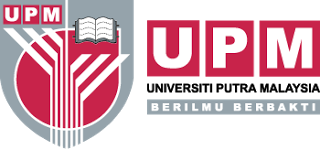 1.0      GERAN UNIVERSITI PUTRA MALAYSIA Garis panduan ini bertujuan menerangkan proses permohonan dan syarat-syarat untuk mendapat pembiayaaan dana penyelidikan daripada peruntukan Geran Universiti Putra Malaysia.Pembiayaan geran ini merupakan inisiatif dari pihak Pengurusan Universiti untuk memenuhi keperluan Key Performance Index (KPI) Universiti Penyelidikan iaitu:untuk menghasilkan penerbitan di dalam jurnal berwasit dan yang berimpak tinggi;untuk menerbitkan buku atau bab dalam buku;untuk menghasilkan paten dan produk/teknologi yang boleh dikomersilkan;merapatkan jurang antara penemuan penyelidikan dan pengkomersilan;untuk meningkatkan bilangan pelajar siswazah yang bergraduat, dan f.   untuk meningkatkan bilangan penyelidik utama (principal investigator)2.0      KLUSTER PENYELIDIKANSkop penyelidikan adalah merangkumi penyelidikan fundamental dan gunaan dalam bidang mengikut kluster berikut:Pertanian dan Makanan (Agriculture and Food)Sains Gunaan dan Kejuruteraan (Applied Sciences and Engineering)Biosistem dan Bioteknologi (Biosystems and Biotechnology)Perniagaan, Ekonomi dan Governans (Business, Economics and Governance)Alam Sekitar dan Tenaga (Environment and Energy)Perhutanan dan Biodiversiti (Forestry and Biodiversity)Kemanusiaan dan Pembangunan Nusa Bangsa (Humanities and Nation Building)Sains dan Pengurusan Halal (Halal Science and Management)Kesihatan dan Kesejahteraan Hidup (Health and Well-being)Sains  Matematik,  Teknologi  Maklumat  dan  Komunikasi  (Mathematical  Sciences, Information and Communication Technology)Sains dan Teknologi Bahan (Materials Science and Technology)3.0      KELAYAKAN PEMOHONGeran ini terbuka kepada semua kakitangan akademik UPM sepenuh masa  sama ada kakitangan tetap ataupun kontrak (termasuk felo dan pegawai penyelidik) yang berkelayakan.Bagi penyelidik bukan warganegara, dimestikan mempunyai penyelidik bersama dikalangan pegawai akademik warganegara Malaysia dan bertaraf tetap. Penyelidik yang tempoh kontrak kurang daripada 1 tahun dimestikan mempunyai penyelidik  bersama  dikalangan  pegawai  akademik  warganegara  Malaysia  dan bertaraf tetap.Kakitangan  kontrak  perlu  mengemukakan  “contractual  document”  sebagai  bukti status  perkhidmatannya.  Kakitangan  sambilan  dan  kakitangan  akademik  yang sedang bercuti belajar tidak layak untuk memohon geran ini.4.0      JENIS GERAN4.1      GERAN PUTRAGeran Putra adalah satu inisiatif pembiayaan aktiviti penyelidikan universiti untuk menyokong program penyelidikan UPM. 5 jenis Geran Putra ini ialah;Geran Inisiatif Putra Berkumpulan (GP-IPB)Geran Inisiatif Putra Muda (GP-IPM) Geran Inisiatif Putra Siswazah (GP-IPS)Geran Penyelidikan Pembangunan Inovasi Geran Putra Berimpak  A.       Geran Inisiatif Putra Berkumpulan (GP-IPB)Permohonan awal dibuat melalui kertas konsep mengikut format yang disediakan oleh RMC, hanya kertas konsep yang telah disenarai pendek akan dipanggil untuk mengemukakan proposal penuh. Siling   peruntukan   bagi   Inisiatif Putra Berkumpulan (IPB) adalah   tidak   melebihi RM600,000.00Tempoh projek adalah 2 hingga 3 tahun.Terdiri daripada gabungan sekurang-kurangnya 3 projek multi-disiplinari. Kumpulan penyelidikan perlulah mempunyai jumlah penerbitan terkumpul (dalam bidang berkaitan program yang dicadangkan) daripada setiap ahli kumpulan sepertimana berikut; bagi bidang Sains dan Teknologi :20 penerbitan dalam Quartile 1 dan 2 dalam tempoh 3 tahun;bagi bidang Sains Sosial : 10 penerbitan dalam Quartile 1 dan 2 dalam tempoh 3 tahun; Setiap projek yang diluluskan hendaklah menghasilkan;Penerbitanbagi bidang Sains dan Teknologi: Setiap program perlu menerbitkan sekurang-kurangnya 6 penerbitan dalam Quartile 1 dan 2.bagi bidang Sains Sosial: Setiap program perlu menerbitkan sekurang-kurangnya 3 penerbitan dalam Quartile 1 dan 2.Modal InsanMenyelia  sekurang-kurangnya  satu  (1)  pelajar  Ph.D  atau  dua  (2) sarjana bagi setiap projek. Pengambilan pelajar siswazah ini adalah tertakluk kepada syarat Sekolah Pengajian Siswazah, UPM.B.       Geran Inisiatif Putra Muda (GP-IPM) 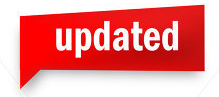 Terbuka   kepada   Pegawai   Penyelidik/Pensyarah   yang   tempoh perkhidmatannya kurang daripada 5 tahun.  Penyelidik perlu mempunyai mentor di kalangan Professor atau Professor Madya.   Tutor tidak layak memohon sehingga mendapat pengesahan jawatan sebagai pensyarah.Layak sekali sahaja sepanjang tempoh perkhidmatan (pensyarah sahaja). Pegawai penyelidik yang pernah menerima GP-IPM atau perkhidmatan lebih 5 tahun layak memohon semula dengan syarat telah berjaya menghasilkan output penerbitan dalam projek terdahulu. Siling   peruntukan   bagi   Inisiatif   Putra   Muda   adalah;bagi bidang Sains dan Teknologi: tidak   melebihi RM60,000.00bagi bidang Sains Sosial: tidak   melebihi RM40,000.00 Tempoh projek maksima 2 tahun.Projek mesti menyokong Visi, Misi dan Pelan Strategik Universiti.Setiap projek yang diluluskan hendaklah menghasilkan penerbitan pada kadar minima seperti berikut:Penerbitanbagi bidang Sains dan Teknologi - 1 penerbitan dalam   Quartile 1 hingga 4bagi bidang Sains Sosial - 1 penerbitan dalam jurnal CIJC.       Geran Inisiatif Putra Siswazah (GP-IPS)Terbuka kepada Pelajar Pasca Siswazah (Msc: sem 1 – 3); (Ph.D: sem 1 – 5), yang mengikuti pengajian sepenuh masa di UPM, di bawah program pengajian dengan tesis. Pelajar mestilah memohon melalui Pengerusi Jawatankuasa Penyeliaan. Inisiatif ini dihadkan kepada dua pelajar/penyelia pada satu masa.Bagi permohonan pelajar Pasca Siswazah yang berada di Semester 3 ke atas, permohonan perlulah disertakan dengan track record bagi menunjukkan pencapaian / merit pelajar berkenaan.Projek mesti menyokong Visi, Misi dan Pelan Strategik Universiti.Siling peruntukan bagi Inisiatif Putra Siswazah adalah di antara RM5,000.00 hingga RM20,000.00 untuk sepanjang tempoh pengajian pelajar Master/Ph.D. Siling peruntukan maksimum bagi permohonan bidang Sains Sosial ialah sebanyak RM15,000.00.Geran akan ditarikbalik sekiranya  pelajar  bertukar  projek  (kecuali  pertukaran program Master ke Ph.D), mendapat status percubaan atau gagal atau diberhentikan, menarikdiri dari pengajian atau disabitkan kesalahan tatatertib.Pengerusi JK Penyeliaan atau Penasihat perlu memaklumkan kepada pihak Pengurusan Penyelidikan Universiti sebarang pertukaran status pelajar, pertukaran Pengerusi JK Penyeliaan atau Penasihat dan/atau tajuk penyelidikan yang dijalankan.Setiap  projek  diluluskan  hendaklah  mencapai  tahap  pencapaian  mengikut syarat yang ditetapkan oleh Sekolah Pengajian Siswazah, UPM.D.      Geran Penyelidikan Pembangunan Inovasi Dana ini diberikan kepada para penyelidik untuk membangunkan  prototaip dan memajukan hasil penyelidikan ke arah pra pengkomersilan supaya ia dapat bergerak dengan lebih dinamik, bagi menarik rakan kongsi dan/atau pelabur. Tujuan dana ini diwujudkan adalah untuk menampung jurang pembiayaan untuk membawa hasil penyelidikan  dari tahap proof-of-concept (PoC) ke pasaran dengan prototaip sedia pasaran. Ia berfungsi untuk memberi bantuan kepada projek berasaskan teknologi untuk membuka peluang kolaborasi bersama syarikat sedia ada atau penubuhan syarikat start up universiti.Projek boleh berbentuk;Up-scaling; Validasi Pasaran untuk inovasi Sains Sosial sahaja;Pensijilan untuk memenuhi piawaian industri;Design Customization untuk tujuan daya tarikan pasaran;Projek pembangunan inovasi lain yang difikirkan layak oleh panel penilai.Mempunyai rakan industri yang mempunyai kapasiti dan kesesuaian untuk membawa teknologi tersebut ke pasaran.Siling peruntukan bagi Geran Penyelidikan  Pembangunan  Inovasi  adalah tidak melebihi RM500,000.00. Peruntukan di bawah vote V21000 hanya dibenarkan untuk lawatan teknikal sahaja dan tidak boleh digunakan untuk menghadiri Seminar/konferensi dalam dan luar negara.Tempoh projek maksima 2 tahun.Syarat kelayakan permohonan; Penyelidik mestilah telah mempunyai perlindungan harta intelek bagi inovasi berkenaan.Telah mempunyai rakan industri yang berhasrat mengkomersilkan inovasi dimana industri memerlukan inovasi yang telah melalui proses up-scaling, market validation, certification atau design customization.Mengemukakan profil syarikat yang berminat.Hasil output daripada geran ini ialah perjanjian pelesenan dan pengkomersilan produk.Tatacara permohonan dan penilaian adalah seperti berikut;Pemohon perlu mengemukakan 4 salinan borang permohonan yang lengkap ke Pejabat Pengarah, Putra Science ParkPenilaian berkaitan aspek komersil akan dijalankan oleh pihak PSP manakala penilaian aspek teknikal akan dijalankan oleh pihak RMC. Jangkaan tempoh penilaian adalah minimum 9 minggu.Tatacara proses pelaksanaan penilaian geran adalah di Lampiran 1.Sebarang pertanyaan berhubung permohonan geran ini berkenaan aspek komersil perlulah merujuk terus kepada pegawai bertanggungjawab di Pejabat Pengarah, Putra Science Park UPM:Puan Norazaidah Yahaya89471850norazaidah@upm.edu.myE.        Geran Putra BerimpakGeran ini terbuka kepada semua kakitangan akademik UPM sepenuh masa  sama ada kakitangan tetap ataupun kontrak (termasuk felo dan pegawai penyelidik) yang mempunyai kelayakan akademik peringkat PhD.Pemohon mestilah mempunyai;Projek yang dipohon mestilah terdiri daripada sekurang-kurangnya 2 penyelidik bersama (maksimum 3 orang penyelidik bersama sahaja).Pemohon tidak mempunyai sebarang geran penyelidikan lain yang sedang dalam pelaksanaan. Perlu mengemukakan permohonan geran lain yang telah gagal sebagai bukti telah berusaha untuk mendapatkan geran dari penaja luar.Siling peruntukan adalah tidak melebihi RM100,000.00 Tempoh projek maksima 2 tahun.Setiap projek yang diluluskan hendaklah mencapai tahap pencapaian seperti berikut;PenerbitanPenyelidik hendaklah menghasilkan sekurang-kurangnya 2 penerbitan dalam  Quartile 1 atau Quartile 2.Modal InsanMenyelia satu (1) pelajar Ph.D atau satu (1) sarjana. Pengambilan pelajar siswazah ini adalah tertakluk kepada syarat Sekolah Pengajian Siswazah, UPM.        5.0      SKOP PEMBIAYAANVote 11000 (Upah dan Elaun Skim Penyelidikan Siswazah Khas (SGRA)Upah  dan elaun  Skim  Penyelidikan  Siswazah  Khas  (SGRA).  Skim  ini  terhad kepada pelajar siswazah warganegara Malaysia sahaja. Upah dan elaun untuk membiayai seorang  Pembantu Penyelidik (bagi Geran Penyelidikan Pembangunan Inovasi) sahaja.Siling  upah  dan  elaun  tidak  melebihi  RM1800/sbln  untuk  pelajar  Ph.D  dan RM1500/sbln untuk pelajar sarjana atau mengikut garis panduan semasa Sekolah Pengajian Siswazah, UPM.  Vote 21000 (Perjalanan dan Pengangkutan)Termasuk       perjalanan       dan       pengangkutan       bagi       menghadiri konferens/seminar/bengkel/lawatan ke luar negara.Siling perbelanjaan tidak boleh melebihi 20% dari keseluruhan geran bagi GP-IPB dan Geran Penyelidikan Pembangunan Inovasi, manakala bagi lain geran, tidak boleh melebihi 10%.Bagi GP-IPS, hanya perbelanjaan untuk pengumpulan data dan kerja lapangan di Malaysia sahaja dibenarkan di bawah vot ini.Bagi Geran Penyelidikan Pembangunan Inovasi, peruntukan boleh digunapakai untuk perjalanan dan pengangkutan bagi tujuan teknikal sahaja (fabrikasi, analisis,  ujian  lapangan  dan  lain-lain  yang  berkaitan  dengan  pembangunan produk atau aplikasi sahaja).Vote 24000  (Sewaan)Sewaan hanya dibenarkan untuk ruang, bangunan, peralatan, pengangkutan dan barangan lain yang terlibat secara langsung dengan penyelidikan. Sewa pengangkutan mestilah dibuat dengan syarikat pengangkutan berlesen. Bagi GP-IPS, tiada peruntukan di bawah Vot ini        Vote 26000 (Bekalan bahan penyelidikan)Bekalan bahan penyelidikan serta bekalan bahan mentah (termasuk peralatan kecil/inventori  di  bawah  nilai  RM3,000.     Pembelian  peralatan  kecil/aset  ini tertakluk kepada Prosedur Bendahari).Hanya perbelanjaan yang berkaitan dengan penyelidikan sahaja boleh dibuat. Vote 28000 (Baik pulih kecil dan ubahsuai)Hanya perbelanjaan untuk baik pulih dan pengubahsuaian yang kecil terhadap bangunan, makmal, peralatan atau lain-lain barang yang berkaitan dengan penyelidikan dibenarkan.Vote 29000 (Perkhidmatan)Perkhidmatan ikhtisas termasuk percetakan, insurans, hospitaliti, honorarium, perkhidmatan professional (hanya sekali untuk jemputan pakar luar Negara), konsultansi, penggunaan komputer, analisis sampel, pemprosesan data dan lain-lain perkhidmatan yang berkaitan dengan projek penyelidikan.Perkhidmatan khas / Belanja pakai-habis:-Perbelanjaan perkhidmatan khas merangkumi kos menghadiri kursus, program sangkutan  jangka  pendek  untuk  mempelajari  teknik  khusus  yang  berkaitan dengan projek penyelidikan. Tempoh yang dibenarkan adalah di antara 3 minggu hingga 3 bulan. Jumlah perbelanjaan mestilah tidak melebihi 10% dari peruntukan geran. Bayaran one-off upahan kepada enumurator / memberikan perkhidmatan khas dengan tempoh maksimum adalah dibenarkan. Vote 35000 (Aksesori dan Peralatan kecil)Hanya   pembelian   aset,   peralatan   dan   aksesori   (termasuk   meningkatkan keupayaan peralatan sedia ada) yang berkaitan dengan projek penyelidikan dibenarkan. Permohonan perlu disertakan dengan senarai alat dan justifikasi kepada keperluan alatan berkenan. Jumlah yang dipohon mestilah tidak melebihi 40% daripada jumlah keseluruhan geran.Penyelidik perlu mengemukakan justifikasi serta sebut harga pembelian.Butiran  terperinci  peralatan  ICT,  software  dan  perkakasan  audio  visual  perlu dinyatakan dengan jelas beserta justifikasi pembelian di dalam kertas cadangan penyelidikan   yang   dikemukakan.   Perolehan   ICT   adalah   tertakluk   kepada kelulusan penaja dan Jawatankuasa ICT, UPM.Bagi GP-IPS, tiada peruntukan di bawah Vot ini.Penyelidik  wajib menyenaraikan aset yang diperolehi melalui geran penyelidikan kepada PTJ masing-masing. Setiap peralatan aset dan inventori akan direkodkan dalam Sistem Pengurusan Aset Tetap (FAMS),UPM.Penyelidik juga perlu merujuk kepada garis panduan Pengurusan Kewangan Aktiviti Penyelidikan yang dikeluarkan oleh Bendahari UPM untuk segala urusan kewangan yang berkaitan dengan peruntukan yang diluluskan.6.0      TATACARA PERMOHONAN GERANPermohonan dibuka sepanjang tahun tertakluk kepada kedudukan kewangan dan peruntukan yang sedia ada. Pihak Universiti akan memaklumkan tarikh-tarikh penilaian   sebanyak   4   kali   setahun   kepada   PTJ   melalui   Timbalan   Dekan (Penyelidikan dan Inovasi) atau Pengarah Institut.Penyelidik hanya boleh mengemukakan 1 permohonan sahaja pada sesuatu masa.Pemohon  perlu  mengisi  borang  Borang  Permohonan  Geran  Universiti  Putra Malaysia.Tempoh penyelidikan adalah tidak melebihi dua tahun, kecuali bagi pelajar pasca siswazah, di mana tempoh program pengajiannya adalah digunapakai.Tiga (3) salinan dokumen permohonan  diperlukan bagi setiap permohonan yang perlu dihantar ke RMC melalui Pejabat Timbalan Dekan / Pengarah PTJ masing- masing.Bagi penyelidik yang sudah mempunyai Geran Penyelidikan Universiti pada fasa yang terdahulu, permohonan baru akan dipertimbangkan dengan mengemukakan bukti pencapaian projek (perbelanjaan dan pelaksanaan) pada kadar 75 peratus serta telah mencapai out-put seperti yang disyaratkan.Pemohon (ketua projek) dan ahli-ahli projek hendaklah mengemukakan C.V. masing- masing bagi permohonan di bawah Geran Putra Inisiati Putra Berkumpulan (GP-IPB). Manakala permohonan bagi inisiatif yang  lain,   penghantaran   C.V.  adalah disyaratkan   kepada   Penyelidik  Utama   sahaja. Maklumat mengenai hasil penerbitan hendaklah dalam tempoh 5 tahun ke belakang sahaja. Format C.V. hendaklah mengikut format yang disediakan oleh pihak RMC.      7.0      PENILAIAN PERMOHONANKriteria penilaianKeutamaan diberikan kepada projek berimpak tinggi yang menyokong Visi, Misi dan Pelan Strategik Universiti.Keutamaan juga diberi kepada;Cadangan penyelidikan yang kompetitif atauProjek penyelidikan / prototaip yang merupakan niche UPM serta projek-projek strategik negara (national interest) yang mampu membangun sesuatu industri bagi kepentingan negara; atauPenyelidikan / prototaip yang merangkumi isu-isu dan memberi impak kemanusiaan dan kemasyarakatan / sains sosial bagi tujuan peningkatan nilai kehidupan sejagat; atauPenyelidikan yang akan dapat menambahbaik sesuatu polisi dan metodologi penyelesaian yang sedia ada.Proses penilaianPermohonan  Geran Universiti Putra Malaysia  akan  dinilai oleh Jawatankuasa Penilaian  Permohonan Penyelidikan yang akan ditetapkan oleh RMC.Bagi  permohonan  GP-IPB  dan  Geran  Penyelidikan  Pembangunan  Inovasi, penilaian adalah secara saringan awal diikuti dengan pembentangan kepada Jawatankuasa Penilaian bagi permohonan yang terpilih.8.0      PENERBITAN, HARTA INTELEK DAN HASIL PENGKOMERSILANPenerbitanSemua penyelidik diwajibkan untuk menerbitkan hasil penyelidikan samada di peringkat tempatan atau antarabangsa.Harta intelekHak pemilikan Harta Intelek adalah Hakmilik UPM. Penyelidik digalakkan untuk memohon pendaftaran Harta Intelek sama ada di peringkat tempatan atau antarabangsa.  Sila rujuk Garis Panduan Harta Intelek UPM. Hasil pengkomersilanHasil  pengkomersilan  akan  diagihkan  mengikut  polisi  pengkomersilan  semasa  diUPM. Sila rujuk Garis Panduan Harta Intelek UPM.9.0     TADBIR URUS PROJEK PENYELIDIKANPengagihan PeruntukanPeruntukan boleh ditarikbalik sekiranya perbelanjaan tidak mencapai 20% daripada peruntukan yang diagihkan dalam tempoh 6 bulan pertama projek dijalankan.Sebarang  perolehan  atau  permohonan  pembelian  baharu  tidak dibenarkan selepas 3 bulan dari tarikh tamat projek.  Laporan Akhir berserta Laporan Output wajib dihantar ke Pusat Pengurusan Penyelidikan selewat-lewatnya 3 bulan dari tarikh tamat projek.Implementasi & Pemantauan ProjekProjek yang diluluskan hendaklah dilaksana mengikut kelulusan yang telah diberikan berpandukan tadbir urus sepertimana yang telah ditetapkan dalam Prosedur Pengurusan dan Pelaksanaan Penyelidikan yang boleh dimuatturun daripada laman web Sistem Pengurusan Kualiti UPM http://reg.upm.edu.my/spk_upm/.Lampiran 1: Tatacara Pelaksanaan Penilaian Geran Putra Pembangunan Inovasi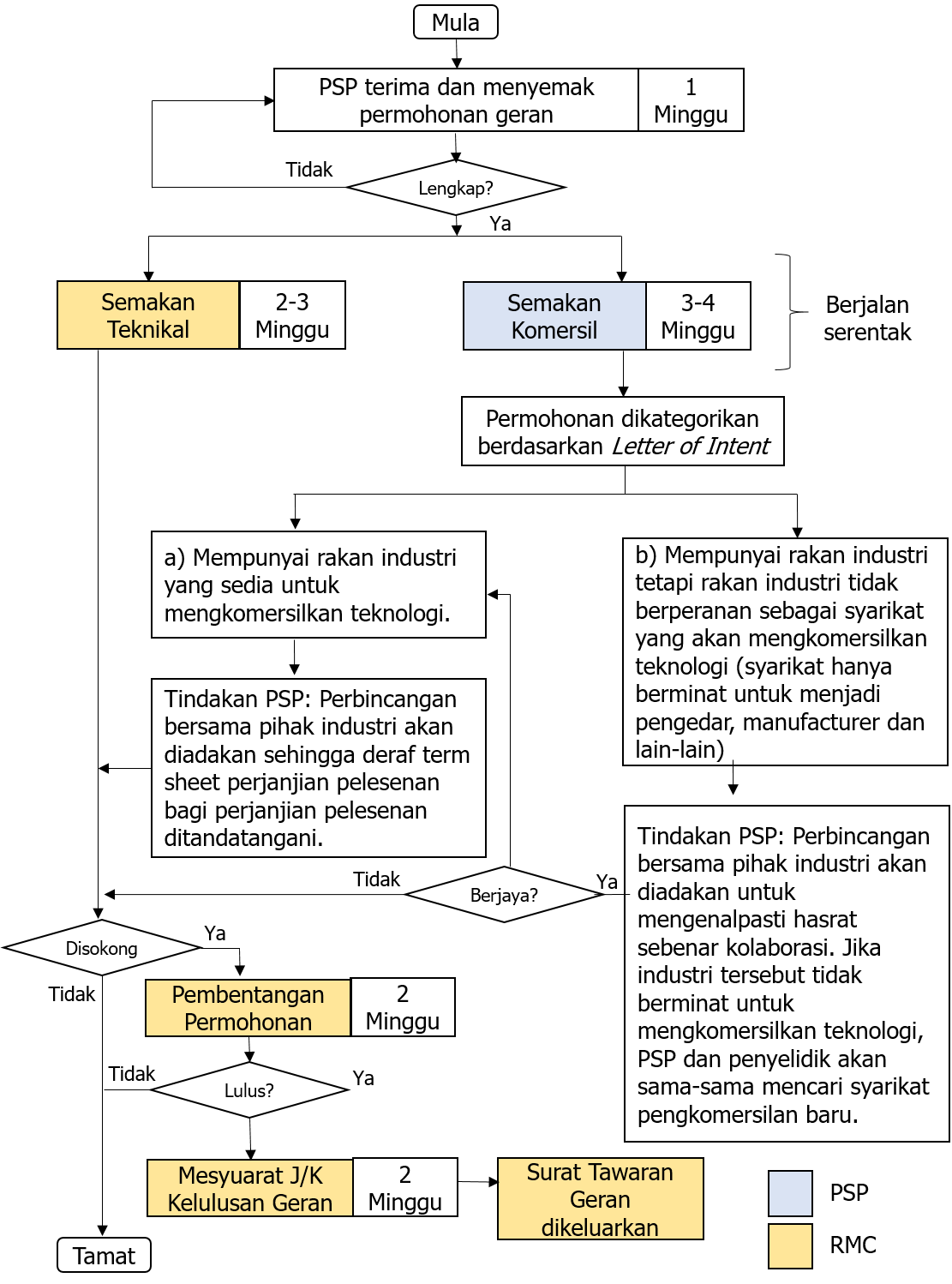 KategoriKelayakan PenerbitanTempohProfessor / Felo Penyelidik yang setara                            10(sekurang-kurangnya 9 penerbitan dalam CIJ sebagai corresponding author)      3 tahunProfessor Madya / Felo Penyelidik yang setara                            7(sekurang-kurangnya 6 penerbitan dalam CIJ sebagai corresponding author)      3 tahunPensyarah / Pegawai Penyelidik                            4(sekurang-kurangnya 3 penerbitan dalam CIJ sebagai corresponding author)      3 tahun